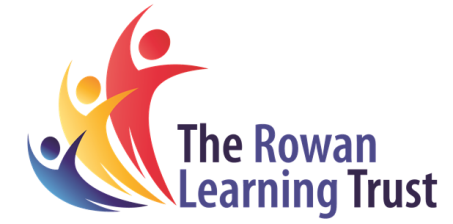 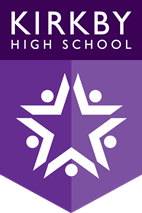 Kirkby High SchoolBracknell Avenue, Southdene, KirkbyMerseysideL32 9PPTEACHER OF ENGLISHMain Pay Range 1- 6 £23,720 - £35,008 per annumUpper Pay Range 1 - 3 £36,646 - £39,406 per annumRequired for 1 January 2019NQTs or experienced teachers welcome.Kirkby High School wish to appoint a suitably qualified, enthusiastic and energetic teacher of English.  The successful candidate will be passionate about their subject, dedicated to providing exceptional learning experiences in the classroom, and keen to contribute to wider aspects of school life.We have very high expectations of all staff and for the right person this is a superb opportunity to develop teaching and leadership skills through bespoke CPD provision and opportunities for in house career progression. This includes a comprehensive induction programme for all new staff, run by the Rowan Learning Trust. You will be working in a modern, well resourced, supportive environment, which has excellent facilities.There are currently 879 students at the school.  The school ethos is central to our mission of “Excellence for All”.Kirkby High School is committed to safeguarding and promoting the welfare of children and young people and adheres to the Equality Act 2010. We expect all staff and volunteers to share this commitment; any offer of employment will be subject to receipt of an enhanced DBS disclosure.  To comply with the Asylum and Immigration Act 1996 all prospective employees will be required to supply evidence of eligibility to work in the UK. Further details and an application form can be downloaded below or from our website www.kirkbyhighschool.net/about-us/vacancies  or contact Jo Barrett, PA to Headteacher on 0151 477 8710 or email j.barrett@kirkbyhighschool.net  Closing date for applications: 12 noon, Tuesday 23rd October 2018Interviews to take place: Tuesday 30th October 2018